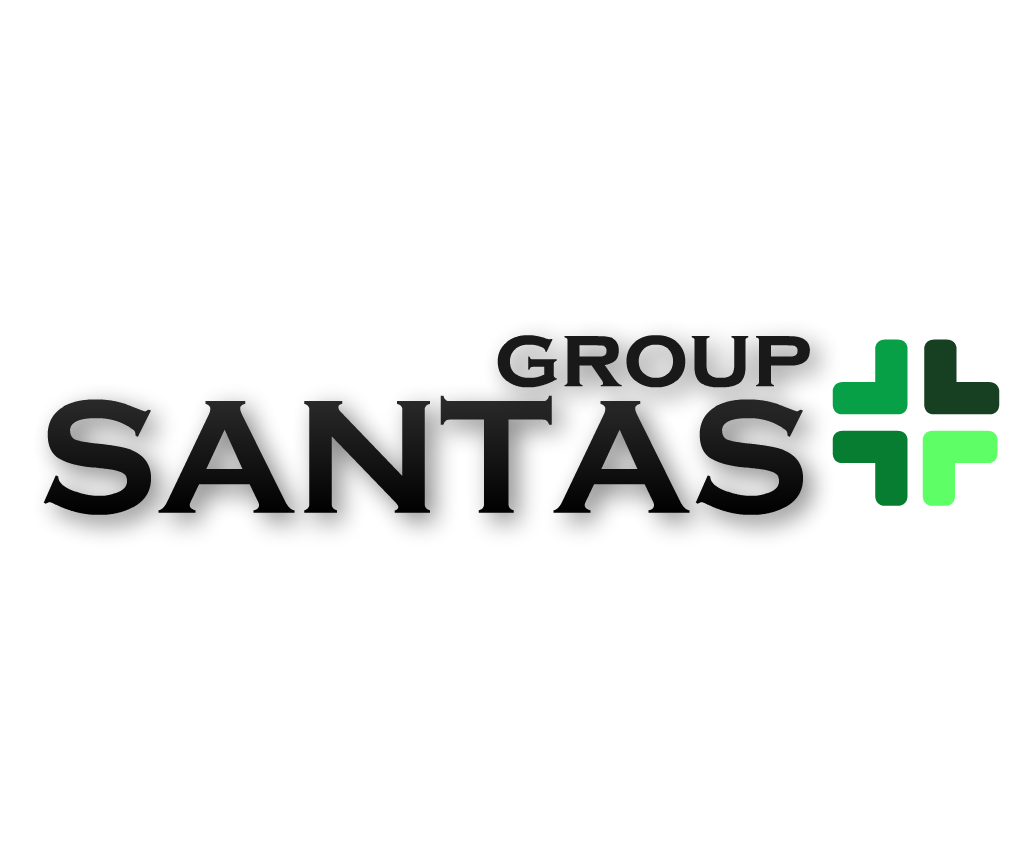 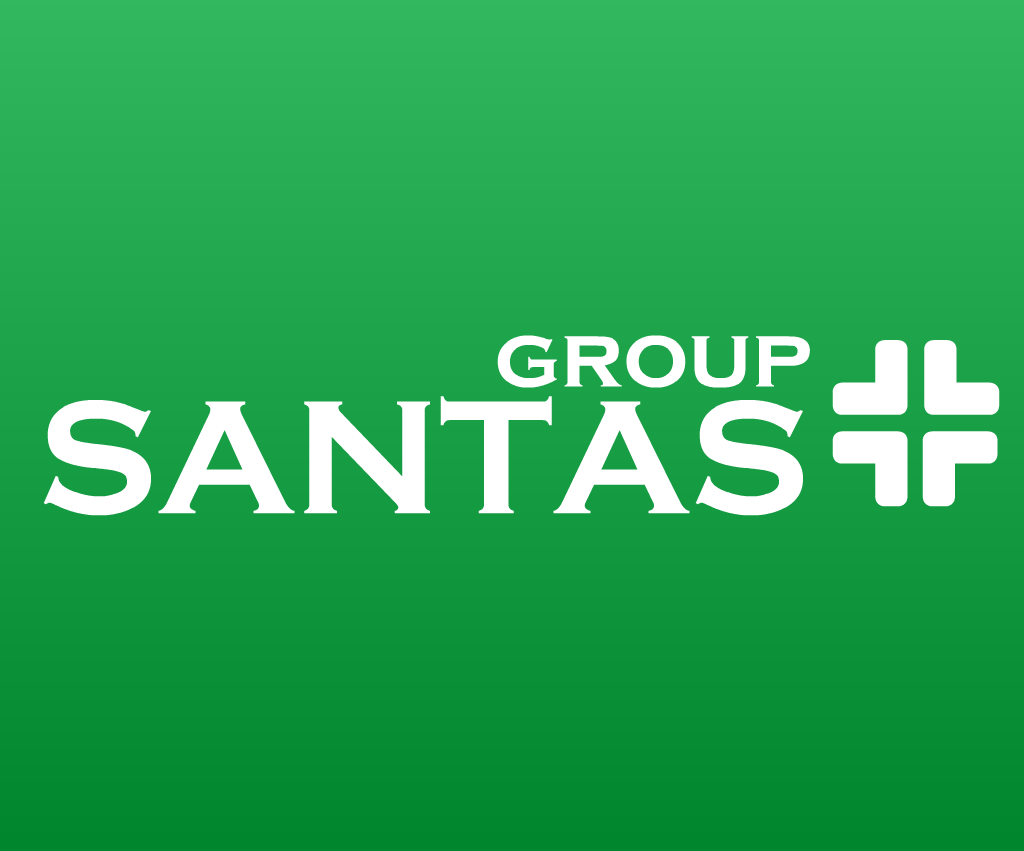 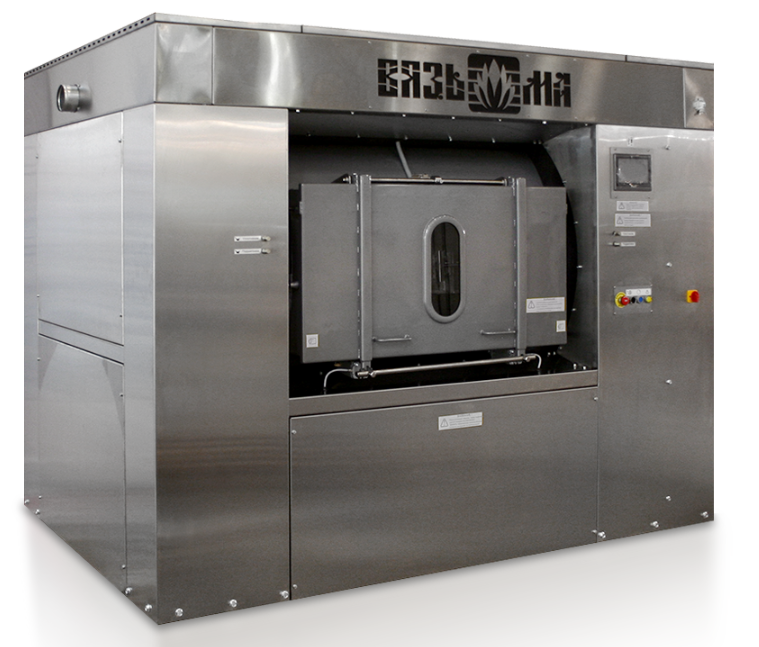 СТИРАЛЬНО-ОТЖИМНАЯ МАШИНА «БАРЬЕРНОГО» ТИПА ВБ-100Машины барьерного типа серии ВБ - автоматизированные стирально-отжимные промышленного назначения. Предназначены для стирки, полоскания, отжима и растряски белья в соответствии с действующими правилами технологической обработки белья на прачечных предприятиях, подключенных к производственной электросети. Машина ВБ-100 периодического действия, двухопорная, двухсекционная (внутри барабан разделён перегородкой на две части), с боковой загрузкой и выгрузкой белья.АВТОМАТИЧЕСКОЕ УПРАВЛЕНИЕСенсорный контроллер INVT, до 999 программ стирки с внешним носителемРАЗДЕЛЕНИЕ РАБОЧИХ ЗОН НА «ГРЯЗНУЮ» И «ЧИСТУЮ»Загрузка грязного и выгрузка чистого белья после стирки производится из разных зон (в помещениях, разделенных стеной) с целью соблюдения санитарно-гигиенических норм чистого белья в медицинских учреждениях (потоки грязного и чистого белья не должны пересекаться во избежание передачи вредоносных бактерий), в учреждениях атомной, химической, электронной промышленности и других отрасляхДВУХОПОРНАЯ, ПОДРЕССОРЕННАЯ КОНСТРУКЦИЯСнижает вибрацию и нагрузку, а также обеспечивает минимальный уровень шума в прачечной. Облицовки из нержавеющей сталиВЫСОКОСКОРОСТНОЙ ОКОНЧАТЕЛЬНЫЙ ОТЖИМПозволяет эффективно стирать и отжимать все типы тканей, не требуя дополнительного использования центрифугиЧАСТОТНО-РЕГУЛИРУЕМЫЙ ПРИВОДОбеспечивает плавный разгон и торможение барабанаПОДКЛЮЧЕНИЕ К ХОЛОДНОЙ И ГОРЯЧЕЙ ВОДЕПозволяет экономить электроэнергию и время стиркиПОДКЛЮЧЕНИЕ ДОЗИРУЮЩИХ НАСОСОВ ДЛЯ ЖИДКИХ МОЮЩИХ СРЕДСТВСтирально-отжимная машина ВБ-100 имеет 6 выходов для подключения дозирующих насосов для жидких моющих средств (от 2-х до 6-ти). Насосы работают напрямую от контроллера машины и не требуют приобретения дополнительного блока управления к нимОПЦИЯ: УДАЛЁННЫЙ ДОСТУП ПО GSM ИЛИ WI-FIЧто это даёт?1. Подключение (сетевое или удаленное) позволит пользователю контролировать работу машины через специальное приложение на своём смартфоне или компьютере;2. Корректировать программы стирки, если Вы всё время в движении;3. Получать информацию о расходе электроэнергии и воды, простоев оборудования, формировать статистику работы не только одной машины, но и всех машин прачечной, имеющих опцию удалённого подключения;4. Получать информацию о различных параметрах и этапах обработки белья (температура, оставшееся время и т.д.);5. Подключаться к централизованному серверу прачечной/пользователя, в том числе для централизованной оплаты в прачечных самообслуживания;Наименование показателя, единица измеренияНаименование показателя, единица измеренияВБ-100ВБ-100Номинальная загрузочная масса, кг, не болееобъемный модуль 9 дм3/кг110110Номинальная загрузочная масса, кг, не болееобъемный модуль 10 дм3/кг100100Геометрический объем внутреннего барабана, дм3Геометрический объем внутреннего барабана, дм310001000Внутренний барабан: диаметр х глубина, ммВнутренний барабан: диаметр х глубина, мм1100х11001100х1100Высота загрузки, ммВысота загрузки, мм10001000Внутренний и наружный барабанВнутренний и наружный барабанНержавеющая стальНержавеющая стальОблицовкиОблицовкиНержавеющая стальНержавеющая стальВид управления технологическим процессомВид управления технологическим процессомАвтоматический
(999 программ)Автоматический
(999 программ)Фактор разделения (G-фактор)при стирке0,7-0,90,7-0,9Фактор разделения (G-фактор)при отжиме300300Частота вращения барабана, об/мин, не менеепри стирке34-3834-38Частота вращения барабана, об/мин, не менеепри отжиме700700Остаточная влажность, %, не болееОстаточная влажность, %, не более5050Вид обогреваВид обогреваЭлектрическийНоминальная мощность, кВтэлектродвигателя привода22 (2х11)22 (2х11)Номинальная мощность, кВтэлементов нагрева60Габаритные размеры, мм, не болеедлина (глубина)16501650Габаритные размеры, мм, не болееширина25502550Габаритные размеры, мм, не болеевысота21202120Масса, кг, не болееМасса, кг, не более27002700Подключение дозирующих насосов*Подключение дозирующих насосов*66Удельный расходУдельный расходУдельный расходУдельный расходУдельный расход электроэнергии, кВт. ч/кг, не более**Удельный расход электроэнергии, кВт. ч/кг, не более**0,6Удельный расход воды, дм3/кг, не более**Удельный расход воды, дм3/кг, не более**1616Удельный расход воздуха, м3/кг, не более**Удельный расход воздуха, м3/кг, не более**0,01 0,01 Требования к подводящим коммуникациямТребования к подводящим коммуникациямТребования к подводящим коммуникациямТребования к подводящим коммуникациямУсловный проход патрубков холодной и горячей воды, ммУсловный проход патрубков холодной и горячей воды, мм4040Условный проход системы смыва сухих моющих средств, ммУсловный проход системы смыва сухих моющих средств, мм2хDy202хDy20Выходной диаметр сливного патрубка, ммВыходной диаметр сливного патрубка, мм7676Давление холодной и горячей воды, МПаДавление холодной и горячей воды, МПа0,2-0,40,2-0,4Давление воздуха, МПаДавление воздуха, МПа0,6-0,80,6-0,8Напряжение электросети, ВНапряжение электросети, В380380